(Ф 21.01 – 03)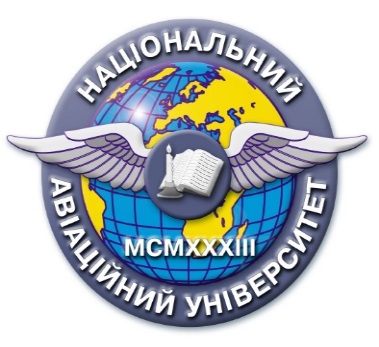 Силабус навчальної дисципліни«ТЕОРЕТИЧНІ ОСНОВИ КВАЛІФІКАЦІЇ КРИМІНАЛЬНИХ ПРАВОПОРУШЕНЬ»Освітньо-професійної програми «Правоохоронна діяльність»          Галузь знань:  26    «Цивільна безпека»         Спеціальність: 262   «Правоохоронна діяльність»Силабус навчальної дисципліни«ТЕОРЕТИЧНІ ОСНОВИ КВАЛІФІКАЦІЇ КРИМІНАЛЬНИХ ПРАВОПОРУШЕНЬ»Освітньо-професійної програми «Правоохоронна діяльність»          Галузь знань:  26    «Цивільна безпека»         Спеціальність: 262   «Правоохоронна діяльність»Рівень вищої освітиПерший (бакалаврський) Перший (бакалаврський) Статус дисципліниНавчальна дисципліна вибіркового компонента ОПНавчальна дисципліна вибіркового компонента ОПКурс3 (третій)3 (третій)СеместрВеснянийВеснянийОбсяг дисципліни, кредити ЄКТС/години4 кредитів / 120 годин4 кредитів / 120 годинМова викладанняукраїнськаукраїнськаЩо буде вивчатися (предмет вивчення)Підготовка фахівця-юриста передбачає обов’язкове оволодіння ним навичками кваліфікації правопорушень, відмежування кримінальних правопорушень від інших правових феноменів, вивчення загальних роз’яснень пленумів Верховного Суду України та спеціалізованих судів України (чинні на час вивчення даної дисципліни). Теоретичні основи кваліфікації кримінальних правопорушень включають комплекс питань, відповіді на які покликані надати майбутнім юристам базові знання, виробити практичні навики застосування кримінального закону до кожного конкретного випадку винного вчинення особою кримінально караного діяння. Вирішенню цього завдання якраз і повинно сприяти вивчення студентами курсу «Теоретичні основи кваліфікації кримінальних правопорушень».Підготовка фахівця-юриста передбачає обов’язкове оволодіння ним навичками кваліфікації правопорушень, відмежування кримінальних правопорушень від інших правових феноменів, вивчення загальних роз’яснень пленумів Верховного Суду України та спеціалізованих судів України (чинні на час вивчення даної дисципліни). Теоретичні основи кваліфікації кримінальних правопорушень включають комплекс питань, відповіді на які покликані надати майбутнім юристам базові знання, виробити практичні навики застосування кримінального закону до кожного конкретного випадку винного вчинення особою кримінально караного діяння. Вирішенню цього завдання якраз і повинно сприяти вивчення студентами курсу «Теоретичні основи кваліфікації кримінальних правопорушень».Чому це цікаво/треба вивчати (мета)Оволодіння студентами глибокими знаннями з теорії кваліфікації кримінальних правопорушень; формування навичок мислення, оцінки ситуацій, що виникають у процесі кримінально-правової кваліфікації; напрацювання практичних вмінь правильної кваліфікації різних кримінально-правових феноменів, які містять ознаки кримінальних правопорушень.Оволодіння студентами глибокими знаннями з теорії кваліфікації кримінальних правопорушень; формування навичок мислення, оцінки ситуацій, що виникають у процесі кримінально-правової кваліфікації; напрацювання практичних вмінь правильної кваліфікації різних кримінально-правових феноменів, які містять ознаки кримінальних правопорушень.Чому можна навчитися (результати навчання)Під час вивчення навчальної дисципліни «Теоретичні основи кваліфікації кримінальних правопорушень» студенти повинні вміти:- Виокремлювати юридично значущі факти і формувати обґрунтовані правові висновки.- Знати і розуміти сучасні правові доктрини, цінності та принципи функціонування національної правової системи.- Здійснювати пошук інформації у доступних джерелах для повного та всебічного встановлення необхідних обставин.Під час вивчення навчальної дисципліни «Теоретичні основи кваліфікації кримінальних правопорушень» студенти повинні вміти:- Виокремлювати юридично значущі факти і формувати обґрунтовані правові висновки.- Знати і розуміти сучасні правові доктрини, цінності та принципи функціонування національної правової системи.- Здійснювати пошук інформації у доступних джерелах для повного та всебічного встановлення необхідних обставин.Як можна користуватися набутими знаннями і уміннями (компетентності)У результаті вивчення навчальної дисципліни студент повинен набути наступні компетентності:- Здатність вирішувати складні спеціалізовані задачі та практичні проблеми у сфері правоохоронної діяльності або у процесі навчання, що передбачає застосування певних теорій та методів правоохоронної діяльності і характеризується комплексністю та невизначеністю умов.- Здатність застосовувати знання у практичних ситуаціях.- Знання та розуміння предметної області та розуміння професійної діяльності.- Здатність спілкуватися державною мовою як усно, так і письмово.- Здатність використовувати інформаційні та комунікаційні технології.- Здатність приймати обґрунтовані рішення.- Здатність професійно оперувати категоріально-понятійним апаратом права і правоохоронної діяльності.- Здатність до критичного та системного аналізу правових явищ і застосування набутих знань та навичок у професійній діяльності.- Здатність самостійно збирати та критично опрацьовувати, аналізувати та узагальнювати правову інформацію з різних джерел.- Здатність аналізувати та систематизувати одержані результати, формулювати аргументовані висновки та рекомендації.У результаті вивчення навчальної дисципліни студент повинен набути наступні компетентності:- Здатність вирішувати складні спеціалізовані задачі та практичні проблеми у сфері правоохоронної діяльності або у процесі навчання, що передбачає застосування певних теорій та методів правоохоронної діяльності і характеризується комплексністю та невизначеністю умов.- Здатність застосовувати знання у практичних ситуаціях.- Знання та розуміння предметної області та розуміння професійної діяльності.- Здатність спілкуватися державною мовою як усно, так і письмово.- Здатність використовувати інформаційні та комунікаційні технології.- Здатність приймати обґрунтовані рішення.- Здатність професійно оперувати категоріально-понятійним апаратом права і правоохоронної діяльності.- Здатність до критичного та системного аналізу правових явищ і застосування набутих знань та навичок у професійній діяльності.- Здатність самостійно збирати та критично опрацьовувати, аналізувати та узагальнювати правову інформацію з різних джерел.- Здатність аналізувати та систематизувати одержані результати, формулювати аргументовані висновки та рекомендації.Навчальна логістикаЗміст дисципліни: 1. Особливості кваліфікації окремих кримінально-правових деліктів:1.1. Поняття, види, загальні засади та значення кваліфікації кримінальних правопорушень.1.2. Юридичний склад кримінального правопорушення як правова підстава кваліфікації кримінальних правопорушень.1.3. Особливості конкретизації змісту окремих елементів юридичного складу кримінального правопорушення.1.4. Кваліфікація незакінченого кримінального правопорушення.1.5. Кваліфікація кримінальних правопорушень, що вчинюються у співучасті.1.6. Кваліфікація посереднього виконання кримінального правопорушення, причетності до кримінального правопорушення, групового вчинення кримінального правопорушення за відсутності ознак співучасті у кримінальному правопорушенні.1.7. Кваліфікація множинності кримінальних правопорушень.1.8. Кваліфікація кримінальних правопорушень при конкуренції кримінально-правових норм.Види занять: лекції, практичні заняттяМетоди навчання: пояснювально-ілюстративний метод; метод проблемного викладу; репродуктивний метод; дослідницький метод тощо.Форми навчання: очна,  дистанційнаЗміст дисципліни: 1. Особливості кваліфікації окремих кримінально-правових деліктів:1.1. Поняття, види, загальні засади та значення кваліфікації кримінальних правопорушень.1.2. Юридичний склад кримінального правопорушення як правова підстава кваліфікації кримінальних правопорушень.1.3. Особливості конкретизації змісту окремих елементів юридичного складу кримінального правопорушення.1.4. Кваліфікація незакінченого кримінального правопорушення.1.5. Кваліфікація кримінальних правопорушень, що вчинюються у співучасті.1.6. Кваліфікація посереднього виконання кримінального правопорушення, причетності до кримінального правопорушення, групового вчинення кримінального правопорушення за відсутності ознак співучасті у кримінальному правопорушенні.1.7. Кваліфікація множинності кримінальних правопорушень.1.8. Кваліфікація кримінальних правопорушень при конкуренції кримінально-правових норм.Види занять: лекції, практичні заняттяМетоди навчання: пояснювально-ілюстративний метод; метод проблемного викладу; репродуктивний метод; дослідницький метод тощо.Форми навчання: очна,  дистанційнаПререквізитиКримінальне право України, Кримінологія та профілактика злочинностіКримінальне право України, Кримінологія та профілактика злочинностіПореквізитиАктуальні питання кримінального права, Протидія злочинності в УкраїніАктуальні питання кримінального права, Протидія злочинності в УкраїніІнформаційне забезпеченняз репозитарію та фонду НТБ НАУНавчальна та наукова література:1. Лихова С.Я. Теоретичні основи кваліфікації кримінальних правопорушень: навч. посіб. Київ: НАУ, 2021. 164 с.2. Навроцький В.О. Теоретичні проблемси кримінально-правової кваліфікації. – В.О. Навроцький. – К.: Атіка, 1999. – 464 с.3. Сазанський Т.І. Кваліфікація сукупності злочинів: монографія / Т.І. Сазанський. – Львів: Львівський державний університет внутрішніх справ, 2012. – 240.Навчальна та наукова література:1. Лихова С.Я. Теоретичні основи кваліфікації кримінальних правопорушень: навч. посіб. Київ: НАУ, 2021. 164 с.2. Навроцький В.О. Теоретичні проблемси кримінально-правової кваліфікації. – В.О. Навроцький. – К.: Атіка, 1999. – 464 с.3. Сазанський Т.І. Кваліфікація сукупності злочинів: монографія / Т.І. Сазанський. – Львів: Львівський державний університет внутрішніх справ, 2012. – 240.Локація та матеріально-технічне забезпеченняАудиторія практичного навчанняАудиторія практичного навчанняСеместровий контроль, екзаменаційна методикаДиференційований залікДиференційований залікКафедракримінального права і процесукримінального права і процесуФакультетюридичний юридичний Викладач(і)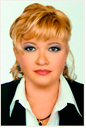 ПІБ викладача ЛИХОВА СОФІЯ ЯКІВНАПосада: завідувач кафедри кримінального права і процесуНауковий  ступінь: доктор юридичних наукВчене звання: професорПрофайл викладача: http://www.law.nau.edu.ua/uk/caphedras/chair2/32-motlyahТел.: 044 406 70 15E-mail: sofiia.lykhova@npp.nau.edu.uaРобоче місце: 1-448Оригінальність навчальної дисципліниАвторський курсАвторський курсЛінк на дисциплінуВ розробціВ розробці